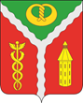 АДМИНИСТРАЦИЯ  ГОРОДСКОГО ПОСЕЛЕНИЯ   ГОРОД КАЛАЧКАЛАЧЕЕВСКОГО  МУНИЦИПАЛЬНОГО РАЙОНАВОРОНЕЖСКОЙ ОБЛАСТИП О С Т А Н О В Л Е Н И Еот  « 27 »  июня  2018 года                                                                    № 241г. КалачОб утверждении перечня земельных участков, подлежащих бесплатному предоставлению  в собственность граждан, имеющих трех и более детей на территории городского поселения город Калач Калачеевского муниципального района Воронежской области В соответствии с Федеральным законом от 06.10.2003 № 131 – ФЗ «Об общих принципах организации местного самоуправления в Российской Федерации», «Земельным кодексом Российской Федерации» от 25.10.2001 № 136-ФЗ, Законом Воронежской области от 13.05.2008 № 25 – ОЗ «О регулировании земельных отношений на территории Воронежской области»,постановлением Правительства Воронежской области от 03.10.2012 № 886 «Об утверждении порядка формирования и ведения перечня земельных участков, подлежащих бесплатному предоставлению в собственность граждан, имеющих трех и более детей, на территории Воронежской области» администрация городского поселения город Калач Калачеевского муниципального района Воронежской области п о с т а н о в л я е т:1. Утвердить прилагаемый перечень земельных участков, подлежащих бесплатному предоставлению в собственность граждан, имеющих трех и более детей, согласно приложению к настоящему постановлению.2. Опубликовать настоящее постановление в официальном периодическом печатном издании Вестник муниципальных правовых актов городского поселения город Калач Калачеевского муниципального района Воронежской области» и в сети Интернет на официальном сайте администрации городского поселения город Калач Калачеевского муниципального района Воронежской области.3.    Контроль за исполнением настоящего постановления оставляю за собой.Глава администрациигородского поселения город Калач                                                        Т.В. МирошниковаПриложениеПеречень земельных участков,подлежащих бесплатному предоставлению в собственность граждан, имеющих трех и более детей, на территории городского поселения город Калач Калачеевского муниципального района Воронежской областик постановлению от « 27 »  июня  2018 года № 241 «Об утверждении перечня земельных участков, подлежащих бесплатному предоставлению в собственность граждан, имеющих трех и более детей»№ п/пМестоположение земельного участка (адрес)Местоположение земельного участка (адрес)Кадастровый номерПлощадь, м2индивидуальное жилищное строительствоиндивидуальное жилищное строительствоиндивидуальное жилищное строительствоиндивидуальное жилищное строительство1Воронежская область, р-он Калачеевский, г. Калач, ул. Зацепилова, 32Воронежская область, р-он Калачеевский, г. Калач, ул. Зацепилова, 3236:10:0100048:26955 м22Воронежская область, р-он Калачеевский, г. Калач, ул. Мостового, 31Воронежская область, р-он Калачеевский, г. Калач, ул. Мостового, 3136:10:0100048:371035 м23Воронежская область, р-он Калачеевский, г. Калач, ул. Мостового, 29Воронежская область, р-он Калачеевский, г. Калач, ул. Мостового, 2936:10:0100048:381015 м24Воронежская область, р-он Калачеевский, г. Калач, ул. Пирогова, 25Воронежская область, р-он Калачеевский, г. Калач, ул. Пирогова, 2536:10:0100240:161100 м25Воронежская область, р-он Калачеевский, г. Калач, ул. Привокзальная, 74сВоронежская область, р-он Калачеевский, г. Калач, ул. Привокзальная, 74с36:10:0100311:51489 м26Воронежская область, р-он Калачеевский, г. Калач, ул. Привокзальная, 74рВоронежская область, р-он Калачеевский, г. Калач, ул. Привокзальная, 74р36:10:0100311:61484 м27Воронежская область, р-он Калачеевский, г. Калач, ул. Привокзальная, 74пВоронежская область, р-он Калачеевский, г. Калач, ул. Привокзальная, 74п36:10:0100311:71477 м28Воронежская область, р-он Калачеевский, г. Калач, ул. Привокзальная, 74оВоронежская область, р-он Калачеевский, г. Калач, ул. Привокзальная, 74о36:10:0100311:81469 м29Воронежская область, р-он Калачеевский, г. Калач, ул. Привокзальная, 74нВоронежская область, р-он Калачеевский, г. Калач, ул. Привокзальная, 74н36:10:0100311:91461 м210Воронежская область, р-он Калачеевский, г. Калач, ул. Привокзальная, 74мВоронежская область, р-он Калачеевский, г. Калач, ул. Привокзальная, 74м36:10:0100311:101453 м211Воронежская область, р-он Калачеевский, г. Калач, ул. Привокзальная, 74лВоронежская область, р-он Калачеевский, г. Калач, ул. Привокзальная, 74л36:10:0100311:111449 м212Воронежская область, р-он Калачеевский, г. Калач, ул. Привокзальная, 74кВоронежская область, р-он Калачеевский, г. Калач, ул. Привокзальная, 74к36:10:0100311:121441 м213Воронежская область, р-он Калачеевский, г. Калач, ул. Привокзальная, 74бВоронежская область, р-он Калачеевский, г. Калач, ул. Привокзальная, 74б36:10:0100311:201468 м2ведение садоводстваведение садоводстваведение садоводстваведение садоводстваведение садоводства----------ведение огородничестваведение огородничестваведение огородничестваведение огородничестваведение огородничества----------ведение личного подсобного хозяйстваведение личного подсобного хозяйстваведение личного подсобного хозяйстваведение личного подсобного хозяйстваведение личного подсобного хозяйства-----